ГОРЯЧАЯ ЛИНИЯ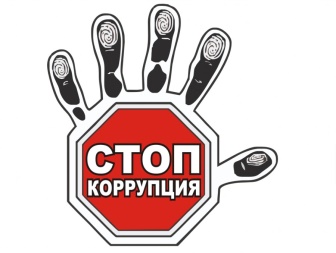 ОБРАЩЕНИЙ ПО ФАКТАМ СОВЕРШЕНИЯ КОРРУПЦИОННЫХ ПРАВОНАРУШЕНИЙ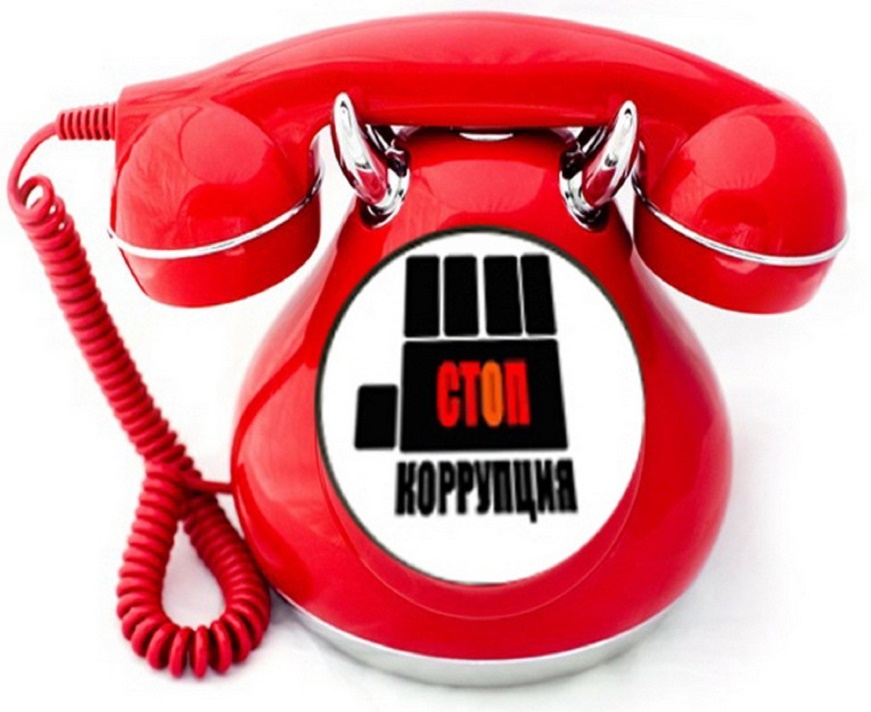 8 (800) 250-02-35 ГУ МВД Краснодарского края8 (800) 262-38-02Прокуратура Краснодарского края8 (861) 99-22-760Министерство физической культуры и спорта Краснодарского края